Обучаем грамоте Работая в детском саду с детьми логопедических групп, в течение нескольких лет, использовали различные методики по обучению грамоте. Обобщив опыт, мы провели для воспитателей района консультацию по этой теме, с использованием презентации. Получив положительный отклик, мы решили, что этот материал будет полезен для других педагогов.Обучение грамоте в детском саду - это целенаправленный, систематический процесс по подготовке к овладению письмом и чтением. Мы считаем, что обучение грамоте детей дошкольного возраста необходимо, потому что: требования начальной школы стали выше, и многие родители искренне заинтересованы в обучении детей чтению; появилось много трудностей в обучении детей письму и чтению в школе; не все дети справляются с темпом, предложенным школьной программой;физиологическая и психологическая готовность к школьному обучению формируется задолго до поступления в школу и не заканчивается в первом классе. Обучение грамоте в детском саду является пропедевтикой дислексии и дисграфии и поможет ребёнку избежать некоторых специфических ошибок. Важно, чтобы ребёнок: не пропускал буквы, не смешивал их при написании;умел использовать свой слух, зрение, произношение для выделения опознавательных признаков гласных и согласных звуков, звонких и глухих согласных звуков, а не только старался запомнить соответствующие буквы; под руководством педагога формировал познавательное отношение к речи, уточняя и расширяя словарный запас. Обучение грамоте многими педагогами и родителями воспринимается лишь, как процесс обучения чтению, это слишком узкое представление данного вопроса.По нашему мнению, существуют несколько основных компонентов, которые входят в процесс обучения грамоте: Сформированность звуковой стороны речи, т.е. ребенок должен владеть правильным, чётким произношением звуков всех фонематических групп (свистящих, шипящих, соноров); Полная сформированность фонематических процессов, т.е. умение слышать, различать и дифференцировать звуки родного языка; Готовность к звукобуквенному анализу и синтезу звукового состава речи, т.е. выделять начальный гласный из состава слова; анализ гласных звуков; анализ обратных слогов; слышать и выделять первый и последний согласный звук в слове: Знакомство детей с терминами: "звук", "слог", "слово", "предложение", звуки гласные, согласные, твердые, мягкие, глухие, звонкие. Формировать умение работать со схемой слова, разрезной азбукой и владеть навыками послогового чтения. Работу по обучению грамоте целесообразно проводить в несколько этапов.Подготовительный этап.Предлагаем начать работу со знакомства с неречевыми звуками. Этим мы формируем тональное звукоразличение, или другими словами шумовое восприятие. На этом этапе даётся понятие "звук". сначала даются звуки сильно контрастные по звучанию (дудка-барабан);затем звуки близкие по звучанию (большой бубен - маленький бубен);узнавание и дифференциация различных шумов (шуршание бумаги, болоньевой куртки, фольги; стук карандашей, ручек, ложек:)Предлагаемые игры: "Узнай, что звучит?", "Где звучит колокольчик?", "Покажи картинку", "Громко - тихо", "Кто сказал?":На этом этапе проводится работа по делению слов на части (слоги), дети определяют количество частей (слогов) через хлопки, шаги, сгибание пальцев, приседание: Мы используем игры, в соответствии с лексической темой, например, при изучении темы "Овощи" мы делим на слоги слова: лук, капуста, кабачок, перец: И в соответствии с этим применяем следующие дидактические пособия: паровозики: количество вагонов соответствует количеству слогов; гаражи: цифра на гараже, соответствует количеству слогов в названиях машин; домино: количество точек соответствует количеству слогов и т.д.I этап. Знакомство с гласными звуками.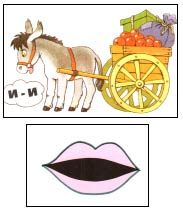 Необходимость данного этапа в том, чтобы научить детей слышать гласные звуки, не пропускать их, также это поможет избежать нарушений слоговой структуры и верно ставить ударения. Благодаря правильному произношению гласных звуков формируется дикция.Знакомство со звуком начинается с выделения звука из речи. Подробнее остановимся на звуке [и]. Детям рассказываем, что ослик везет тяжелую тележку и кричит И-И-И. Дальше спрашиваем у детей, что кричит ослик? После дети смотрят в зеркала и рассматривают артикуляцию произношения звука, губы растягиваются в улыбке (используем символ). Рассматривая артикуляцию звука выясняем, что воздух не встречает препятствие и говорим, что этот звук гласный (используем карточку красного цвета). Говорим, что в образовании звука участвует голос. Знакомство с другими гласными звуками происходит аналогично. После знакомства со звуками, проводятся игры с использованием символов гласных звуков.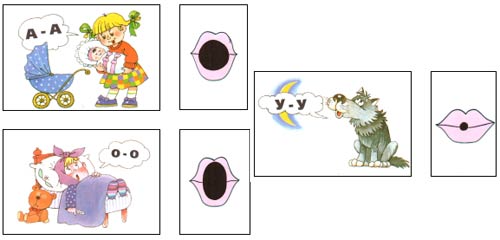 Предлагаемые игры:"Немые звуки": педагог показывает артикуляцию звука, дети называют его, и наоборот."Фотография звука": педагог произносит звук, дети показывают карточку-символ и наоборот;"Припоминание слов на заданный звук" (гласный звук должен быть под ударением - окна, но не окно, ослик, но не осёл):"Разложи картинки": подарим кукле Оле картинки, название которых начинается на звук [о], а Ирине - на звук [и].Предлагаем следующий порядок работы над гласными звуками, используя символ или букву: Выделение данного звука среди других звуков а, у, и, а, а, о (с показом артикуляции, позднее без показа);Выделение данного звука из ряда слогов (ом, ум, ам, ан, ас);Выделение данного звука среди слов (обруч, астра, аист, Аня, ирис);Выделение слов из текста на заданный звук. (Аня с Аликом гуляли в саду астры собирали).После знакомства со звуками ведется работа по дифференциации гласных, для уточнения артикуляции и умения слышать данный звук. На этом этапе ведется работа над позицией звука в слове:  Во-первых, научить детей определять первый звук в слове. Педагогу необходимо выделять нужный звук голосом, интонационно и закреплять его символом); Затем необходимо научить детей слышать и выделять звук в конце слова; В середине слова.Мы предлагаем следующие пособия: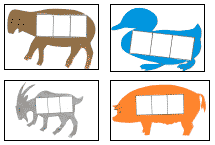 В начале обучения детям можно предложить фигурки животных, где голова животного указывает на начало, туловище - на середину, а хвост - на конец слова. Дети ставят символ опознаваемого звука в нужный квадратик.Аналогичная работа проводится со звуковыми линейками. 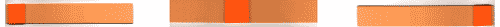 Светофоры. Красный цвет - начало слова, зеленый - конец, желтый - середина.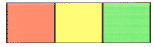 На этом этапе вводится простейший звуковой анализ, значимых слов (ау, уа, иа), выясняется количество звуков, порядок, характеристика. Рассмотрим слово АУ. Детям предлагается сюжетная картинка с изображением девочки, которая потерялась в лесу. Задаются наводящие вопросы: "Что случилось с девочкой?", " Что она кричит?". Подробно проводится звуковой анализ слова АУ. Дети проговаривают слово, определяют первый звук, второй звук. Дают характеристику каждому звуку. Определяют количество звуков в слове и их последовательность. Каждый звук обозначается соответствующей буквой, после этого слово прочитывается.II этап. Знакомство с согласными звуками.Рекомендуем начинать со звуков [м], [н], потому что: Артикуляция очень резко отличается от артикуляции гласных звуков, воздух встречает препятствие. Именно эти звуки позволят легче усвоить детям процесс слияния, необходимый для навыка слогового чтения. При знакомстве с каждым звуком даётся его полная характеристика, опираясь на тактильный, зрительный, слуховой, двигательный анализаторы. Дети усваивают, что звук можно услышать, артикуляцию увидеть, и почувствовать.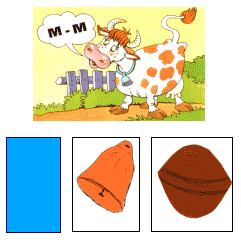 Подробнее остановимся на знакомстве со звуком [м]. Детям можно рассказать: молодая корова, еще не умеет мычать по - настоящему. У нее получается М-М-М. (Используем карточки-символы звуков З.Е. Агранович) Далее дети произносят звук сами, смотрят в индивидуальные зеркала. Вместе с детьми выясняется, что воздух встречает препятствие - губы. Дается понятие согласный звук. Можно сказать, что звук согласен с тем, что воздух встречает препятствие и подкрепляем это понятие символом синего цвета. Чтобы определить звонкость и глухость согласного, используем прием с горлышком - если горлышко "гудит", значит, звук звонкий, если нет - глухой. В данном случае звук звонкий. Используем символ звонка. Можно применить другой прием - во время произнесения звука плотно прижать ладошки к ушам.Используем символ звонка. Можно применить другой прием - во время произнесения звука плотно прижать ладошки к ушам.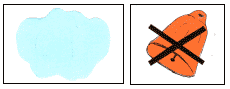 Чтобы определить твердость и мягкость, предложите детям обратить внимание на губы: при произнесении мягкого согласного, губы слегка улыбаются, артикуляция напрягается. Для характеристики согласных звуков используются символы. Орех - твердый, облачко - мягкий, колокольчик - звонкий звук, перечеркнутый колокольчик - глухой.Большая работа проводится по дифференциации звуков по акустическим (Т-Д, Г-К, Б-П) и артикуляторным (С-Ш, Т-К, З-Ж) признакам. Звуки сравниваются после знакомства и усвоения смешиваемых звуков. Каждый звук подробно характеризуется, затем эти характеристики сравниваются. Дети под руководством педагога выясняют, чем они похожи и различаются. Знакомство с буквами.На этом этапе начинаем знакомить детей с буквами. В своей работе мы букву произносим как звук. Говорим, что буква читается. Помогаем её запомнить через ассоциации ребёнка. Просим детей посмотреть на букву и представить, на что она похожа. Все ответы принимаются, и предлагается свой вариант, в котором картинка похожа на букву и начинается на данный звук (с - сыр, т - труба, я - яблоко).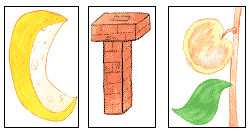 Рассматриваются элементы, их количество. Можно предложить стишок для запоминания образа буквы. Например, при знакомстве с буквой «С», мы заучиваем стишок:Села мышка в уголок,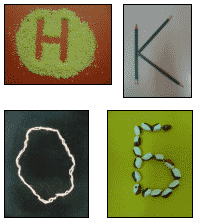 Съела сыра кусок. Запоминание образа буквы можно организовать по-разному, с использованием различных анализаторов. Важен эмоциональный настрой! Написать букву в воздухе, на столе;Выложить печатную букву из карандашей, счётных палочек, шнурков, верёвочек;Написать букву пальчиком на манке или другой мелкой крупе;Выложить букву из крупных и мелких пуговиц, бусинок, фасоли и другие мелкие предметы;Вырывать из бумаги образ буквы;Получить в подарок букву;Угостить фигурным печеньем в виде буквы;Вылепить из пластилина, теста;Написать на плакате букву разных размеров, разного цвета:Выбрать (подчеркнуть) нужную букву в тексте.При знакомстве с согласными ведётся работа по звуковому анализу слов. Рекомендуем начинать: с обратных слогов, имеющих значение (ум, он, ам, ан:);прямые слоги, также имеющие значение (му, на, но:);односложные слова без стечения согласных (дом, дым, кот:);двусложные слова с прямыми открытыми словами (кино, вата, духи:);односложные со стечением согласных (стол, крот, мост..);двусложные со стечением (скала);трёхсложные с прямыми открытыми слогами (малина:).Слово для звукового анализа мы берем из лексической темы, которую проходим в данный момент. Подробно рассмотрим звуковой анализ слова (появляется картинка зима). Символ слова - это полоска, слоги - короткие полоски. Далее выполняем звуковой анализ каждого слога. Обозначим каждый звук соответствующей буквой. Существует много приемов работы со схемой слова: назвать количество звуков в слове;назвать звуки по-порядку;сколько в слове гласных звуков в слове? Назовите их по-порядку;сколько согласных;назвать первый звук, последний, третий:После подробного звукового анализа слова обозначим каждый звук соответствующей буквой. Слово прочитывается, записывается в тетради, выкладывается в кассе букв. С этим словом можно составить предложение, словосочетания.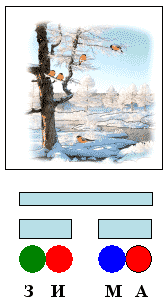 Обучение грамоте - ответственный период в жизни ребенка. И то, насколько благополучно он будет проходить, во многом зависит от вас, вашего терпения, доброжелательности. Пусть он от занятия к занятию чувствует свой успех, делает какие-то маленькие "открытия" для себя и с радостью идет на каждое занятие.Желаем удачи!